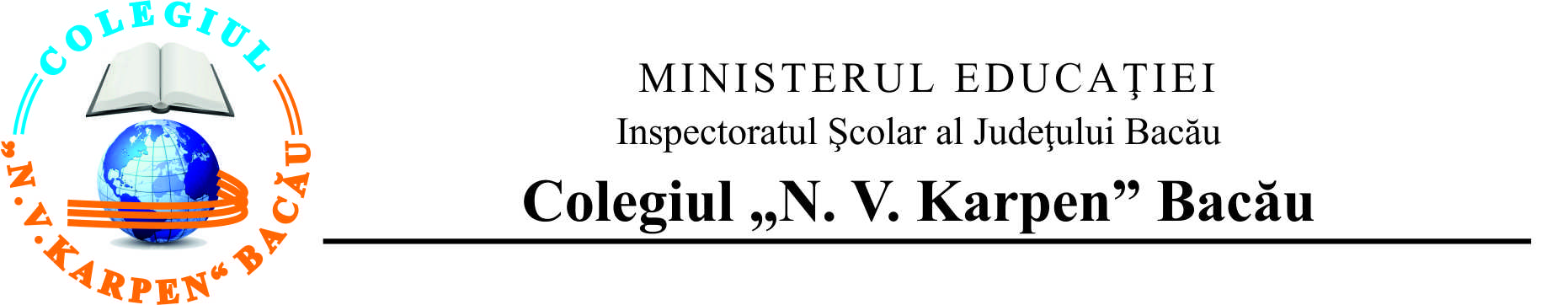 Nr 9914.din data 10/10./2022                                                                                                                                         Avizat, sef Comisie Curriculum                                                                                                                                         Aprobat, director adjunct Șova Simona-Andreea                                                                                                                                         Întocmit de prof. Iordache Costin                                                                              CURRICULUM ADAPTATNUME ȘI PRENUME CADRU DIDACTIC: Iordache CostinNUME ȘI PRENUME ELEV: MAFTEI IULIAN ANDREICERTIFICAT DE ORIENTARE ȘCOLARĂ ȘI PROFESIONALĂ: 4902/15.10.2020DIAGNOSTIC: INTELEC LIMINAR/TULBURARI  DE SPECTRU AUTISM/TULBURARI DE LIMBAJ SI DE COMUNICARE/CU ASISTENT PERSONALCLASA: a XI-a FDISCIPLINA: IstoriePERIOADA DE IMPLEMENTARE: 2022-2023Nr 9914.din data 10/10./2022                                                                                                                                         Avizat, sef Comisie Curriculum                                                                                                                                         Aprobat, director adjunct Șova Simona-Andreea                                                                                                                                         Întocmit de prof. Iordache Costin                                                                              CURRICULUM ADAPTATNUME ȘI PRENUME CADRU DIDACTIC: Iordache CostinNUME ȘI PRENUME ELEV: COLAC ROBERTO ANDREICERTIFICAT DE ORIENTARE ȘCOLARĂ ȘI PROFESIONALĂ: 77/23.03.2021DIAGNOSTIC: INTELECT LIMINAR/TULBURARI DE SPECTRU AUTISM/TULBURARI EMOTIONALE, DIFICULTATI SCOLARECLASA: a XI-a FDISCIPLINA: IstoriePERIOADA DE IMPLEMENTARE: 2022-2023Nr 9914.din data 10/10./2022                                                                                                                                         Avizat, sef Comisie Curriculum                                                                                                                                         Aprobat, director adjunct Șova Simona-Andreea                                                                                                                                         Întocmit de prof. Iordache Costin                                                                              CURRICULUM ADAPTATNUME ȘI PRENUME CADRU DIDACTIC: Iordache CostinNUME ȘI PRENUME ELEV: MUTICA ANDRUTA PETRUTACERTIFICAT DE ORIENTARE ȘCOLARĂ ȘI PROFESIONALĂ: 5029/17.12.2020DIAGNOSTIC: INTELECT LIMINAR/ ASOCIAT/TULBURARE DE LIMBAJCLASA: a XI-a CDISCIPLINA: IstoriePERIOADA DE IMPLEMENTARE: 2022-2023Nr.crtUnităţi de învăţareCompetenţe specificeConţinuturiActivităţi de învăţareStandarde mimime de promovareEvaluareNr  ore SaptamanaObservatii2Popoare si spatii istorice 4.1. proiectarea uneicercetari cu caracteristoricEuropacontemporană (unitate,diversitate,integrare) (2)Europa si spatiilede civilizatieextraeuropeana România şiEuropa în secolulal XX-leaCultura română –cultură europeanăRecapitulareEvaluare scrisa* exercitii de alcatuire a planului unei investigatii - evaluare orala periodica - fise de lucru - evaluare scrisa 75-9 09 202212-16 09 202219-23 09 202217-21 10 2022Modulul I4Economie sisocietate inlumeapostbelica 3.1. Selectarea şicomentarea surseloristorice pentru asusţine / combate un punct de vedereOcupaţii şi statuteprofesionaleDemografia simobilitatea forteide muncaCurente si ideieconomice Viata privata siviata publica Economie rurală –economie urbanăîn România RecapitulareEvaluare scrisa* exercitii de selectare a surselor istorice pentru formularea unor opinii * identificarea unei asemanari sau deosebiri * selectarea corecta a unei surse istorice - evaluare orala periodica - fise de lucru - evaluare scrisa 617-21 10 202231 10 – 4 11 20227-11 11 2022 14-18 11 20225-9 12 2022Modulul II6Oamenii silumea ideilor1.3. Comparareaunor opinii şiargumente diferitereferitoare la o temăde istorie4.1. proiectarea uneicercetari cu caracteristoricImpactul tehnologieiasupra vieţiicotidiene şi amediului Noiletehnologii şitimpul liber. Contribuţiiromâneşti ladezvoltareaştiinţei şitehniciiEvaluare scrisa* exercitii de comparare a informatiilor si surselor istorice; * exercitiide alcatuire aplanului uneiinvestigatii* identificarea unei asemanari sau deosebiri * selectarea corecta a unei surse istorice - evaluare orala periodica - fise de lucru - evaluare scrisa 49-13 01 202316-20 01 202323-27 01 202330 01 -3 02 2023 Modulul III7STATUL ŞI POLITICA3.3. Descoperirea în sursele de informare a perspectivelor diferite asupra evenimentelor şi proceselor istoriceForme deorganizarestatală Idei şi regimuripolitice România – de lastatul totalitar lastatul de drept Evaluare scrisa* exercitii de selectare a surselor istorice pentru formularea unor opinii; * identificarea unei asemanari si deosebiri; * selectarea a minim doua informatii din surse istorice pentru formularea unor opinii. - evaluare orala periodica - fise de lucru 66-10 02 2023 13-17 02 2023 27 02 – 3 03 2023 Modulul III, IV9RELATIILE INTERNATIONALE4.2. Folosireamijloacelor şi atehnologiilor deinformare şi comunicare pentruinvestigarea unuieveniment sau aunui proces istoricInstituţii,mecanisme şipolitici derezolvare aconflictelor înlumeacontemporană.(3)Evaluare* exercitii de selectare a surselor istorice pentru formularea unor opinii* selectarea a minim doua informatii din surse istorice pentru formularea unor opinii.- evaluare orala periodica - fise de lucru - evaluare scrisa 319-21 04 2023 24-28 04 20232-5 05 2023Modulul V10ROMANIA SI RELATIILE INTERNATIONALE România şiconflicteleregionale însecolul XX (2)Romania inTratatul de laVarsovia * exercitii de selectare a surselor istorice pentru formularea unor opinii* selectarea a minim doua informatii din surse istorice pentru formularea unor opinii.- evaluare orala periodica - fise de lucru - evaluare scrisa38-12 05 202315-19 05 202311RELIGIA SI VIATA RELIGIOASA3.4.Analizadiversităţii sociale,culturaleşi de civilizaţie înistorie pornind de la sursele istoriceFundamentalismul ArhitecturaReligioasă.PelerinajulDiversitateareligioasă înRomânia * exercitii deinterpretare asurselor istorice* selectarea aminim douainformatii dinsurse istoricepentru formularea unor opinii.- evaluare orala periodica 329 05-2 06 20236-9 06 2023Nr.crtUnităţi de învăţareCompetenţe specificeConţinuturiActivităţi de învăţareStandarde mimime de promovareEvaluareNr  ore SaptamanaObservatii2Popoare si spatii istorice 4.1. proiectarea uneicercetari cu caracteristoricEuropacontemporană (unitate,diversitate,integrare) (2)Europa si spatiilede civilizatieextraeuropeana România şiEuropa în secolulal XX-leaCultura română –cultură europeanăRecapitulareEvaluare scrisa* exercitii de alcatuire a planului unei investigatii - evaluare orala periodica - fise de lucru - evaluare scrisa 75-9 09 202212-16 09 202219-23 09 202217-21 10 2022Modulul I4Economie sisocietate inlumeapostbelica 3.1. Selectarea şicomentarea surseloristorice pentru asusţine / combate un punct de vedereOcupaţii şi statuteprofesionaleDemografia simobilitatea forteide muncaCurente si ideieconomice Viata privata siviata publica Economie rurală –economie urbanăîn România RecapitulareEvaluare scrisa* exercitii de selectare a surselor istorice pentru formularea unor opinii * identificarea unei asemanari sau deosebiri * selectarea corecta a unei surse istorice - evaluare orala periodica - fise de lucru - evaluare scrisa 617-21 10 202231 10 – 4 11 20227-11 11 2022 14-18 11 20225-9 12 2022Modulul II6Oamenii silumea ideilor1.3. Comparareaunor opinii şiargumente diferitereferitoare la o temăde istorie4.1. proiectarea uneicercetari cu caracteristoricImpactul tehnologieiasupra vieţiicotidiene şi amediului Noiletehnologii şitimpul liber. Contribuţiiromâneşti ladezvoltareaştiinţei şitehniciiEvaluare scrisa* exercitii de comparare a informatiilor si surselor istorice; * exercitiide alcatuire aplanului uneiinvestigatii* identificarea unei asemanari sau deosebiri * selectarea corecta a unei surse istorice - evaluare orala periodica - fise de lucru - evaluare scrisa 49-13 01 202316-20 01 202323-27 01 202330 01 -3 02 2023 Modulul III7STATUL ŞI POLITICA3.3. Descoperirea în sursele de informare a perspectivelor diferite asupra evenimentelor şi proceselor istoriceForme deorganizarestatală Idei şi regimuripolitice România – de lastatul totalitar lastatul de drept Evaluare scrisa* exercitii de selectare a surselor istorice pentru formularea unor opinii; * identificarea unei asemanari si deosebiri; * selectarea a minim doua informatii din surse istorice pentru formularea unor opinii. - evaluare orala periodica - fise de lucru 66-10 02 2023 13-17 02 2023 27 02 – 3 03 2023 Modulul III, IV9RELATIILE INTERNATIONALE4.2. Folosireamijloacelor şi atehnologiilor deinformare şi comunicare pentruinvestigarea unuieveniment sau aunui proces istoricInstituţii,mecanisme şipolitici derezolvare aconflictelor înlumeacontemporană.(3)Evaluare* exercitii de selectare a surselor istorice pentru formularea unor opinii* selectarea a minim doua informatii din surse istorice pentru formularea unor opinii.- evaluare orala periodica - fise de lucru - evaluare scrisa 319-21 04 2023 24-28 04 20232-5 05 2023Modulul V10ROMANIA SI RELATIILE INTERNATIONALE România şiconflicteleregionale însecolul XX (2)Romania inTratatul de laVarsovia * exercitii de selectare a surselor istorice pentru formularea unor opinii* selectarea a minim doua informatii din surse istorice pentru formularea unor opinii.- evaluare orala periodica - fise de lucru - evaluare scrisa38-12 05 202315-19 05 202311RELIGIA SI VIATA RELIGIOASA3.4.Analizadiversităţii sociale,culturaleşi de civilizaţie înistorie pornind de la sursele istoriceFundamentalismul ArhitecturaReligioasă.PelerinajulDiversitateareligioasă înRomânia * exercitii deinterpretare asurselor istorice* selectarea aminim douainformatii dinsurse istoricepentru formularea unor opinii.- evaluare orala periodica 329 05-2 06 20236-9 06 2023Nr.crtUnităţi de învăţareCompetenţe specificeConţinuturiActivităţi de învăţareStandarde mimime de promovareEvaluareNr  ore SaptamanaObservatii2Popoare si spatii istorice (i)1.1. Formularea, în scris şi oral, a unoropinii referitoare lao temă de istorieEuropacontemporană (unitate,diversitate,integrare) (3)Europa si spatiilede civilizatieextraeuropeana (1)Evaluare scrisă* exercitii de alcatuire a planului unei investigatii * exprimarea unei opinii prin formularea unei propozitii corecte din punct de vedere istoric;- evaluare orala periodica - fise de lucru - 55-9 09 202212-16 09 202219-23 09 2022Modulul I3Popoare si spatii istorice (iI)1.1. Formularea, în scris a unoropinii referitoare lao temă de istorieRomânia şiEuropa în secolulal XX-lea (2)Cultura română –cultură europeană;Grigore Gafencusi unitateaeuropeanaImagineaRomaniei in presainternationaladupa 1989 (2)RecapitulareEvaluare scrisa*realizarea de texte cu caracter istoric folosind termenii istorici adecvati; * exprimarea unei opinii prin formularea unei propozitii corecte din punct de vedere istoric;- evaluare orala periodica - fise de lucru - evaluare scrisa 819-23 09  202226-30 09 20223-7 10 202210-14 10 202217-21 10 2022Modulul 14Economie sisocietate inlumeapostbelica 3.1. Selectarea şicomentarea surseloristorice pentru asusţine / combate un punct de vedereOcupaţii şi statuteprofesionaleDemografia simobilitatea forteide muncaCurente si ideieconomice (2)Viata privata siviata publica (2)RecapitulareEvaluare scrisa* exercitii de selectare a surselor istorice pentru formularea unor opinii * identificarea unei asemanari sau deosebiri * selectarea corecta a unei surse istorice - evaluare orala periodica - fise de lucru - evaluare scrisa 817-21 10 202231 10 – 4 11 20227-11 11 2022 14-18 11 20225-9 12 2022Modulul II5Economie sisocietate inRomaniapostbelica 3.1. Selectarea şicomentarea surseloristorice pentru asusţine / combate un punct de vedereEconomie rurală –economie urbanăîn România (2)Diaspora si exilulromanescEvaluare scrisa* exercitii de comparare a informatiilor si surselor istorice; * exercitii de selectare a surselor istorice pentru formularea unor opinii * selectarea corecta a unei surse istorice - evaluare orala periodica - fise de lucru - evaluare scrisa 45-9 12 202212-16 12 2022 19-22 12 2022Modulul II6Oamenii silumea ideilor1.3. Comparareaunor opinii şiargumente diferitereferitoare la o temăde istorie3.1. Selectarea şicomentarea surseloristorice pentru asusţine / combate unpunct de vedereImpactul tehnologieiasupra vieţiicotidiene şi amediului (2)Noiletehnologii şitimpul liber. (2)Contribuţiiromâneşti ladezvoltareaştiinţei şitehniciiRecapitulareEvaluare scrisa* exercitii de comparare a informatiilor si surselor istorice; * exercitii de selectare a surselor istorice pentru formularea unor opinii * exercitiide alcatuire aplanului uneiinvestigatii* identificarea unei asemanari sau deosebiri * selectarea corecta a unei surse istorice - evaluare orala periodica - fise de lucru - evaluare scrisa 89-13 01 202316-20 01 202323-27 01 202330 01 -3 02 2023 Modulul III7STATUL ŞI POLITICA3.3. Descoperirea în sursele de informare a perspectivelor diferite asupra evenimentelor şi proceselor istoriceForme deorganizarestatală (2)Idei şi regimuripolitice (2)Evaluare scrisa * exercitii de comparare a informatiilor si  surselor istorice; * exercitii de selectare a surselor istorice pentru formularea unor opinii; ; * selectarea a minim doua informatii din surse istorice pentru formularea unor opinii. - evaluare orala periodica - fise de lucru 56-10 02 2023 13-17 02 2023 27 02 – 3 03 2023 Modulul III, IV8STATUL ŞI POLITICA IN ROMANIA 3.3. Descoperirea în sursele de informare a perspectivelor diferite asupra evenimentelor şi proceselor istorice1.3. Comparareaunor opinii şiargumente diferitereferitoare la o temăde istorieRomânia – de lastatul totalitar lastatul de drept (2)Teme si dezbateriin ParlamentulRomaniei la 1900Sistemul electoralin RomaniainterbelicRecapitulareEvaluare scrisa* exercitii de comparare a informatiilor si  surselor istorice; * exercitii de selectare a surselor istorice pentru formularea unor opinii; * identificarea unei asemanari si deosebiri; * selectarea a minim doua informatii din surse istorice pentru formularea unor opinii. - evaluare orala periodica - fise de lucru 627 02 – 3 03 2023 6-10 03 20233-6 04 202319-21 04 2023 Modulul IV, V9RELATIILE INTERNATIONALE3.3. Descoperirea în sursele de informare a perspectivelormultiple asupraevenimentelor şiproceselor istorice4.2. Folosireamijloacelor şi atehnologiilor deinformare şi comunicare pentruinvestigarea unuieveniment sau aunui proces istoricInstituţii,mecanisme şipolitici derezolvare aconflictelor înlumeacontemporană.(3)RecapitulareEvaluare scrisa* exercitii de selectare a surselor istorice pentru formularea unor opinii* selectarea a minim doua informatii din surse istorice pentru formularea unor opinii.- evaluare orala periodica - fise de lucru - evaluare scrisa 519-21 04 2023 24-28 04 20232-5 05 2023Modulul V10ROMANIA SI RELATIILE INTERNATIONALE 3.3. Descoperirea în sursele de informare a perspectivelormultiple asupraevenimentelor şiproceselor istorice4.2. Folosireamijloacelor şi atehnologiilor deinformare şi comunicare pentruinvestigarea unuieveniment sau aunui proces istoricRomânia şiconflicteleregionale însecolul XX (2)Romania inTratatul de laVarsovia Evaluare scrisa* exercitii de selectare a surselor istorice pentru formularea unor opinii* selectarea a minim doua informatii din surse istorice pentru formularea unor opinii.- evaluare orala periodica - fise de lucru - evaluare scrisa48-12 05 202315-19 05 202311RELIGIA SI VIATA RELIGIOASA3.4.Analizadiversităţii sociale,culturaleşi de civilizaţie înistorie pornind de la sursele istoriceFundamentalismul ArhitecturaReligioasă.PelerinajulDiversitateareligioasă înRomânia * exercitii deinterpretare asurselor istorice* selectarea aminim douainformatii dinsurse istoricepentru formularea unor opinii.- evaluare orala periodica 329 05-2 06 20236-9 06 2023